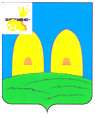 СОВЕТ ДЕПУТАТОВ                                                                   ЕКИМОВИЧСКОГО СЕЛЬСКОГО ПОСЕЛЕНИЯРОСЛАВЛЬСКОГО РАЙОНА СМОЛЕНСКОЙ ОБЛАСТИ                                                     РЕШЕНИЕот   11.11.2015 года                                                                                           № 13	В соответствии Бюджетным кодексом Российской Федерации, Федеральным законом от 06.10.2003 №131-ФЗ «Об общих принципах организации местного самоуправления в Российской Федерации», Уставом муниципального образования  Екимовичского сельского поселения Рославльского района Смоленской области, Совет депутатов Екимовичского сельского поселения Рославльского района Смоленской областиРЕШИЛ:Внести в  Положение о бюджетном процессе в муниципальном образовании Екимовичского сельского поселения Рославльского района Смоленской области, утвержденное решением Совета депутатов Екимовичского сельского поселения Рославльского района Смоленской области от 28.08.2014 года  № 26 следующие изменения:часть 2 статьи 18 изложить в следующей редакции: «2. Составление проекта местного бюджета основывается на:- положениях послания Президента Российской Федерации Федеральному Собранию Российской Федерации, определяющих бюджетную политику (требования к бюджетной политике) в Российской Федерации;- основных направлениях бюджетной политики и основных направлениях налоговой политики сельского поселения;- основных направлениях таможенно-тарифной политики Российской Федерации;- прогнозе социально-экономического развития сельского поселения;- муниципальных программах (проектах муниципальных программ, проектах изменений указанных программ).»;2) в пункте 4 статьи 24 слова «ежеквартальному и» исключить, слова «отчетам» заменить на «отчету»;3) в абзаце 2 пункта 5 статьи 25 слова «двух» заменить на слова «трех»;4) пункт 2 статьи 30 изложить в следующей редакции: «2. Решением о местном бюджете утверждаются:- перечень главных администраторов доходов местного бюджета (с указанием их кодов, а также закрепляемых за ними видов доходов);- перечень главных администраторов источников финансирования дефицита местного бюджета (с указанием их кодов);- прогнозируемые доходы местного бюджета, за исключением безвозмездных поступлений, по группам, подгруппам, статьям доходов на очередной финансовый год;- прогнозируемые безвозмездные поступления в местный бюджет по кодам видов доходов на очередной финансовый год;- распределение бюджетных ассигнований по разделам, подразделам, целевым статьям (муниципальным программам и непрограммным направлениям деятельности), группам (группам и подгруппам) видов расходов классификации расходов бюджетов на очередной финансовый год;- распределение бюджетных ассигнований по целевым статьям (муниципальным программам и непрограммным направлениям деятельности), группам (группам и подгруппам) видов расходов классификации расходов бюджетов на очередной финансовый год;- ведомственная структура расходов местного бюджета на очередной финансовый год (распределение бюджетных ассигнований по главным распорядителям бюджетных средств, разделам, подразделам, целевым статьям (муниципальным программам и непрограммным направлениям деятельности), группам (группам и подгруппам) видов расходов классификации расходов бюджетов);- общий объем бюджетных ассигнований, направляемых на исполнение публичных нормативных обязательств, в очередном финансовом году;- объем межбюджетных трансфертов, получаемых из других бюджетов и предоставляемых другим бюджетам бюджетной системы Российской Федерации в очередном финансовом году;- источники финансирования дефицита местного бюджета на очередной финансовый год (в случае принятия местного бюджета на очередной финансовый год с дефицитом);- верхний предел муниципального внутреннего долга по состоянию на 1 января года, следующего за очередным финансовым годом, с указанием в том числе верхнего предела долга по муниципальным гарантиям;- предельный объем муниципального внутреннего долга на очередной финансовый год;- цели предоставления субсидий лицам, указанным в статье 78 Бюджетного кодекса Российской Федерации, объем бюджетных ассигнований на предоставление конкретной субсидии в очередном финансовом году (в случае их предоставления);- цели предоставления субсидий некоммерческим организациям, не являющимся муниципальными бюджетными учреждениями, муниципальными автономными учреждениями и муниципальными казенными учреждениями, объем бюджетных ассигнований на предоставление конкретной субсидии в очередном финансовом году (в случае их предоставления);- объем бюджетных ассигнований на финансовое обеспечение реализации муниципальных программ в очередном финансовом году;- размер резервного фонда Администрации Екимовичского сельского поселения на очередной финансовый год;- объем расходов местного бюджета на обслуживание муниципального долга в очередном финансовом году;- иные показатели местного бюджета, установленные Бюджетным кодексом, законами Смоленской области, решением Совета депутатов Екимовичского сельского поселения.»;5) в статье 31:а) абзац два изложить в следующей редакции:«- основные направления бюджетной политики и основные направления налоговой политики сельского поселения;»;б) абзац девять изложить в следующей редакции:«- оценка ожидаемого исполнения местного бюджета на текущий финансовый год;»;в) после абзаца девятого дополнить абзацем десятым следующего содержания:«- реестры источников доходов местного бюджета;»;г) абзац десятый считать абзацем одиннадцатым;д) пункт 2 изложить в следующей редакции:«2. В случае утверждения решением о местном бюджете распределения бюджетных ассигнований по муниципальным программам и непрограммным направлениям деятельности к проекту решения о местном бюджете представляются паспорта муниципальных программ (проекты изменений в указанные паспорта).»;6) статью 39 дополнить частью 5 следующего содержания:«5. В ходе исполнения местного бюджета Администрация Екимовичского сельского поселения на основании мотивированного представления главного распорядителя бюджетных средств вправе вносить изменения в показатели сводной бюджетной росписи местного бюджета с последующим утверждением Советом депутатов _ сельского поселения:1) на суммы средств, выделяемых из резервного фонда Администрации Екимовичского сельского поселения;2)  в случае внесения изменений в бюджетное законодательство Российской Федерации в части формирования и применения кодов классификации  Российской Федерации, а также присвоения кодов составным частям бюджетной классификации Российской Федерации, которые являются едиными для бюджетов бюджетной системы Российской Федерации;3)  на суммы средств, направляемых главными распорядителями бюджетных средств на оплату исполнительных документов (исполнительный лист, судебный приказ) в соответствии с Бюджетным кодексом;4) в случае образования в ходе исполнения местного бюджета экономии по отдельным кодам бюджетной классификации расходов бюджетов Российской Федерации.».2. Настоящее решение вступает в силу после его официального опубликования в газете «», за исключением положений подпункта «в» пункта 5, пункта 6 части 1 настоящего решения.3. Положения подпункта «в» пункта 5, пункта 6 части 1 настоящего решения вступают в силу с 1 января 2016 года.Глава муниципального образованияЕкимовичского сельского поселенияРославльского района Смоленской области                               В.М.СергуновО внесении изменений в Положение о бюджетном процессе в муниципальном образовании Екимовичского сельского поселения Рославльского района Смоленской области"